О  проведении соревнований – открытое первенство города по боксу памяти МС СССР А.Ф. Сечко На основаниип.п. 15 п. 2.2 раздела 2 «Соревнования по видам спорта» городского календарного плана спортивно-массовых и оздоровительных мероприятий и соревнований с участием спортсменов и команд города Канска на 2013 год, утвержденного постановлением администрации города Канска № 1990 от 29.12.2012 г., в целях популяризации и развития бокса, как вида спорта, на территории города Канска, развития массовой физической культуры и спорта, пропаганды здорового образа жизни, руководствуясь ст. 30, 35 Устава города Канска, ПОСТАНОВЛЯЮ:1. Отделу физической культуры, спорта, туризма и молодежной политики администрации города Канска (Ю.А. Сабиров) совместно с МБОУ ДОД ДЮСШ «Олимпиец» (К.С. Коноваленко) организовать и провести соревнования - открытое первенство города по боксу памяти МС СССР А.Ф. Сечко, 21-26 января  2013 года в Доме спорта «Текстильщик».     2. Утвердить план мероприятий по подготовке и проведению соревнований  согласно приложению.     3. Рекомендовать межмуниципальному отделу МВД России «Канский» (К.К. Крижус) обеспечить безопасность движения транспорта и охрануобщественного порядка во время и на месте проведения соревнований. 4. Муниципальному бюджетному учреждению здравоохранения «Канская ЦГБ» (В.А. Шиповалов) организовать медицинское обслуживание соревнований.     5. Уведомить муниципальное казенное учреждение «Управление по делам ГО и ЧС» (А.В. Комарчев) о проведении соревнований.6. Главному специалисту по работе со средствами массовой информации отдела культуры администрации г. Канска Н.И. Никоновойразместить настоящее постановление на официальном сайте муниципального образования город Канск в сети Интернет. 7. Контроль заисполнением данного постановления возложить на заместителя главы города по социальной политике Н.И. Князеву.8. Постановление вступает в силу со дня подписания.Глава города Канска                                                 Н.Н. КачанПриложение  к постановлению  администрации    города     Канска   № __________от _________2013г.Планмероприятий по подготовке и проведению открытое первенство города по боксу памяти МС СССР А.Ф. Сечко, 21-26 января  2013 годаНачальник Отдела ФКСТиМП  Ю.А. Сабиров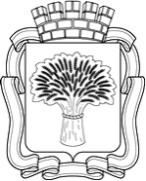 Российская ФедерацияАдминистрация города Канска
Красноярского краяПОСТАНОВЛЕНИЕРоссийская ФедерацияАдминистрация города Канска
Красноярского краяПОСТАНОВЛЕНИЕРоссийская ФедерацияАдминистрация города Канска
Красноярского краяПОСТАНОВЛЕНИЕРоссийская ФедерацияАдминистрация города Канска
Красноярского краяПОСТАНОВЛЕНИЕ21.012013 г.№14№МероприятиеСрокиМесто проведенияОтветственныйПодготовить спортсооружение для проведения соревнованийдо 21.01.2013гДом спортаЛ.И. Бакшеева К.С.КоноваленкоПодготовить комнаты для ГСК, раздевалки для судей, спортсменов, представителейдо 21.01.2013гДом спортаЛ.И. Бакшеева В.Н. МаскалюкРазместить участников, представителей команд, гостей соревнований.21-26.01.2013гГостиница «Сибирь»Д.В. МанжулаОбеспечить питание участников, представителей  команд, гостей соревнований21-26.01.2013гГостиница «Сибирь»Д.В. МанжулаОбеспечить безопасность движения и охрану общественного порядка на месте проведения соревнований22-26.01.2013г22- 17.00-21.0023- 16.00-20.0024- 16.00-20.0025- 15.00-19.0026- 12.00-16.00Дом спортаК.К. КрижусПодготовить сценарий торжественного открытия, закрытия соревнований. Организовать их проведениедо 21.01.2013гМБОУ ДОД ДЮСШ «Олимпиец»Е.М. БарановаПодготовить группу награждения до 21.01.2013гМБОУ ДОД ДЮСШ «Олимпиец»Е.М. БарановаОсветить в СМИ подготовку и проведение соревнованийВесь период подготовки и проведения соревнований -Е.М. Баранова Т.А. БажинаОрганизовать медицинское обслуживание соревнований22-26.01.2013г22- 17.00-21.0023- 16.00-20.0024- 16.00-20.0025- 15.00-19.0026- 12.00-16.00Дом спортаВ.А. ШиповаловПодготовить подарок, цветы вдове А.Ф. Сечко к 22.01.2013 г. -Д.В. МанжулаОрганизовать посещение могилы А.Ф. Сечко23.01.2013 г.-Д.В. Манжула